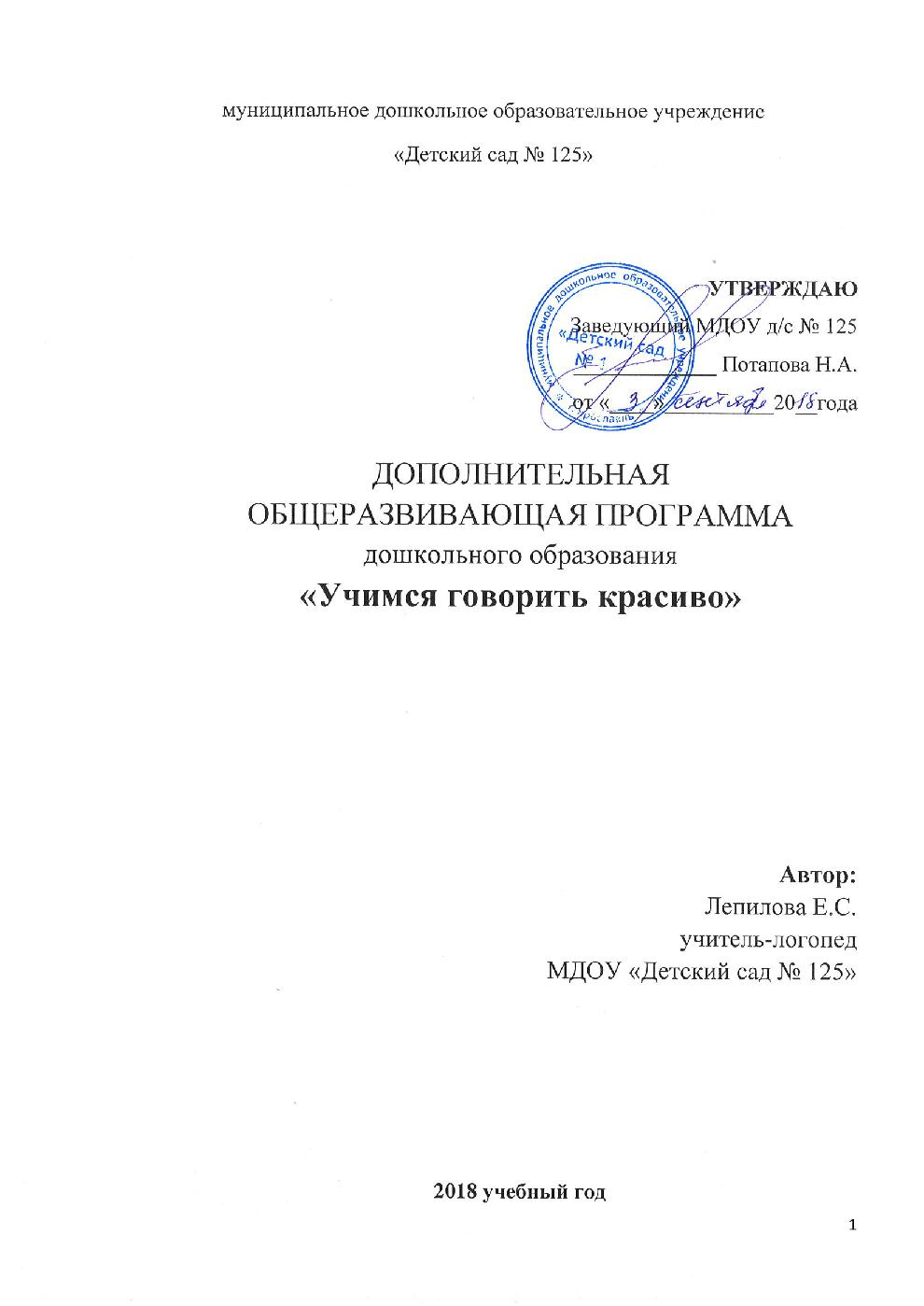 СодержаниеЦелевой раздел…………………..………………………………..………...3Пояснительная записка…………………………………………..3Цели и задачи программы……………………………………….3Принципы и подходы к формированию программы……..…... 3Планируемые результаты………………………………………..5Педагогическая диагностика ……………………………………5Содержательный раздел…………………………………………………..12Календарно-тематический план занятий………………………12Учебный план совместной образовательной деятельности… .16Организационный раздел……………………………………………….....17Организация деятельности……………………………………..  17Развивающая предметно-пространственная среда………….…17Методическая литература ……………………………................18Целевой раздел. Пояснительная запискаДополнительная образовательная программа ««Учимся говорить красиво» разработана для детей среднего дошкольного возраста (с 4 до 5 лет), составлена на основе программы О.С. Ушаковой «Развитие речи детей 3-5 лет»в соответствии с:1. Федеральным законом«Об образовании в Российской Федерации» от 29 декабря 2012 г. №273-ФЗ 2. Приказом Министерства образования и науки РФ от 30.08.2013 №1014 «Порядок организации и осуществления образовательной деятельности по основным общеобразовательным программам - образовательным программам дошкольного образования»; 3. Приказом Министерства образования и науки РФ от 17.10.2013 № 1155 «Об утверждении федерального государственного образовательного стандарта дошкольного образования»;Цели и задачи программыЦелью программыявляется формирование у детей  грамматически правильной, интонированной связной речи.Задачи программы:Словарьобогащать и активизировать словарный запас;учить понимать обобщающее значение слов и формировать обобщающие понятия;Грамматический строй речиучить образовывать и использовать в речи существительные с уменьшительно-ласкательными суффиксами;учить различать и употреблять противоположные по значению названия действий и признаков;обучать согласованию притяжательных местоимений и имен прилагательных с существительными мужского, женского и среднегорода.формировать умение согласовывать числительные с существительнымимужского и женского рода.формировать умение составлять предложения из нескольких слов повопросам, по картинке и по демонстрации действия, дополнять предложения недостающими словами.Фонетико-фонематическая система языкавоспитывать внимание к звуковой стороне речи.формировать умение различать гласные звуки по принципуконтраста: [а] – не [а], [у] – [а], [и] – [у], [э] – [о], [и] – [о], [э]– [у]; глас-ные, близкие по артикуляции: [у]-[о].учить дифференцировать согласные раннего онтогенеза, отличающиеся по артикуляции, в открытых слогах: [б]-[н], [м]-[т], [п]-[г] и т. п.формировать умение различать слова, сходные по звучанию (кот – кит,бочка – точка, миска – киска).развивать внимание к звукослоговой структуре слова в упражнениях наразличение длинных и коротких слов; на простукивание, прохлопывание,протопывание слогового рисунка слова.Звукопроизношениеформировать правильное речевое дыхание и длительный ротовой выдох.воспитывать правильный умеренный темп речи.развивать ритмичность и интонационную выразительность речи, модуляцию голоса;воспитывать желание использовать средства интонационной выразительности в процессе общения со сверстниками и взрослыми.уточнить произношение гласных звуков и согласных раннего онтогенезав свободной речевой деятельности.активизировать движения речевого аппарата, готовить его кформированию звуков всех групп.познакомить с артикуляционными укладами свистящих и шипящих звуков;Связная речьразвивать умение отвечать на вопросы полными ответами;формировать умение составлять описательные рассказы;развивать умение пересказывать текст с опорой на сюжетную картину;развивать умение составлять рассказ по сюжетной картине.Принципы и подходы к формированию программыСодержание данной программы составлено с учётом следующих принципов:полноценное проживание ребенком всех этапов детства;построение образовательной деятельности на основе индивидуальных особенностей каждого ребенка, при котором сам ребенок становится активным в выборе содержания своего образования;содействие и сотрудничество детей и взрослых, признание ребенка полноценным участником образовательных отношений;поддержка инициативы детей в различных видах деятельности;приобщение детей к социокультурным нормам, традициям семьи, общества и государства;формирование познавательных интересов и познавательных действий ребенка в различных видах деятельности;Планируемые результатыСловарьВ речи ребёнка представлены существительные, глаголы, прилагательные, простые предлоги, сочинительные союзы;Грамматический строй речиРебенок понимает различные формы словоизменения;Фонетико-фонематические процессыРебёнок владеет простыми формами фонематического анализа;ЗвукопроизношениеРечь ребенка интонирована, эмоционально окрашена.Связная речьРебенок может пересказать короткий текст с опорой на картинку, составить описательный рассказ по вопросам  (с небольшой помощью педагога);Педагогическая диагностика речевого развитияЗадачами диагностики являются выявление особенностей общего и речевого развития детей: состояния компонентов речевой системы, соотношения развития различных компонентов речи, импрессивной и экспрессивной речи, сопоставление уровня развития языковых средств с их активизацией (использованием в речевой деятельности).Данная диагностика позволяет выявить не только негативную симптоматику в отношении общего и речевого развития ребенка, но и позитивные симптомы, зону ближайшего развития.	Педагогическая диагностика составлена на основе методики обследования речи Н.В. Нищевой, И.Б. Иншаковой, Т.А. Фотековой.Критерии оценки: 3 балла – высокий уровень сформированности навыка (состояния психической или речевой функции), с заданием ребенок справляется самостоятельно;2 балла – средний уровень сформированности навыка (состояния психической или речевой функции), требуется стимулирующая помощь при выполнении заданий;1 балл – низкий уровень сформированности навыка (состояния психической или речевой функции), требуется образец выполнения задания или наводящие вопросы.0 баллов – навык отсутствуетПо результатам диагностики учитель-логопед заполняет сводные таблицы и определяет уровень речевого развития ребенка.Процентное соотношение для определения уровня общего и речевого развития ребенка:Высокий уровень — 80—100 %. Пограничный (средне-высокий) уровень — 71—79 %. Средний уровень — 50—70 %. Низкий уровень — 49 % и нижеПротокол обследования речи ребенка  в возрасте 4 летФамилия ребенка ____________________________________   Группа _________________Дата обследования  ______________                Дата рождения ____________________СЕРИЯ 1. ИССЛЕДОВАНИЕ СЕНСОМОТОРНОГО УРОВНЯ РЕЧИ1.ПРОВЕРКА СОСТОЯНИЯ ФОНЕМАТИЧЕСКОГО ВОСПРИЯТИЯ.Инструкция: слушай внимательно и повторяй за мной слоги как можно точнее.2. ИССЛЕДОВАНИЕ АРТИКУЛЯЦИОННОЙ МОТОРИКИИнструкция: смотри внимательно и повторяй за мной движения (для всех возрастов).губы в улыбке;язык «лопаткой» - широкий, распластанный язык неподвижно лежит на нижней губе, рот приоткрыт;язык «иголочкой» - узкий язык с заостренным кончиком выдвинут изо рта, рот приоткрыт;«маятник» - рот открыт, язык высунут наружу и равномерно передвигается от одного уголка рта к другому;чередование движений «улыбка» - «трубочка».3. ИССЛЕДОВАНИЕ ЗВУКОПРОИЗНОШЕНИЯИнструкция: назови картинки:4. ИССЛЕДОВАНИЕ СФОРМИРОВАННОСТИ ЗВУКО-СЛОГОВОЙ СТРУКТУРЫ СЛОВАИнструкция: повторяй за мной слова (слова предъявляются до первого воспроизведения):СЕРИЯ 2. ИССЛЕДОВАНИЕ АКТИВНОГО СЛОВАРЯ1. Состояние предикативного словаряа) подбор глаголов к существительнымОборудование: предметные картинки. Инструкция: «Что делают карандашом?» и т.д.; «Что делает (Как передвигается) рыба?» и т.д.2. Состояние номинативного словаряПодбор обобщающих словИнструкция: «Назови предметы одним словом»Называние частей предметов Оборудование: предметные картинки с изображением стула, ботинка, часов.Инструкция: «Назови части предмета»:3. Состояние атрибутивного словаряа) называние основных и оттеночных цветовИнструкция: «Назови, какой цвет»б) Подбор прилагательных к существительнымСЕРИЯ 3. ИССЛЕДОВАНИЕ навыков словообразованияНАЗЫВАНИЕ ДЕТЕНЫШЕЙ ЖИВОТНЫХИнструкция: назови детенышей животных.ОБРАЗОВАНИЕ СУЩЕСТВИТЕЛЬНЫХ С УМЕНЬШИТЕЛЬНО-ЛАСКАТЕЛЬНЫМИ СУФФИКСАМИИнструкция: назови ласково (предъявляются картинки с изображением большого и маленького предметов)СЕРИЯ 4. ИССЛЕДОВАНИЕ НАВЫКОВ СЛОВОИЗМЕНЕНИЯОБРАЗОВАНИЕ СУЩЕСТВИТЕЛЬНЫХ МНОЖЕСТВЕННОГО ЧИСЛА В ИМЕНИТЕЛЬНОМ И РОДИТЕЛЬНОМ ПАДЕЖАХИнструкция: один – ДОМ, а если их много,		Инструкция: один – ДОМ,то это – ДОМА.						а много чего? – ДОМОВ.СЕРИЯ 5. ИССЛЕДОВАНИЕ СВЯЗНОЙ РЕЧИСОСТАВЛЕНИЕ РАССКАЗА ПО СЕРИИ СЮЖЕТНЫХ КАРТИНОК ИЗ 2 – 3 КАРТИНОКИнструкция: посмотри на эти картинки, постарайся разложить их по порядку и расскажи, что было сначала, а что потом и чем все закончилось. Не забудь придумать название рассказа.ПЕРЕСКАЗ ПРОСЛУШАННОГО ТЕКСТАИнструкция: сейчас я прочту тебе небольшой рассказ, слушай внимательно, запоминай и приготовься его пересказывать. Рассказ предъявляется не более двух раз.	МУРАВЕЙМУРАВЕЙ НАШЕЛ ЗЕРНО. ОНО БЫЛО ТАКОЕ ТЯЖЕЛОЕ, ЧТО МУРАВЕЙ НЕ МОГ ЕГО ПОДНЯТЬ. ТОГДА МУРАВЕЙ ПОЗВАЛ НА ПОМОЩЬ СВОИХ ТОВАРИЩЕЙ, ДРУГИХ МУРАВЬЕВ. ВСЕ ВМЕСТЕ МУРАВЬИ ЛЕГКО ДОТАЩИЛИ ЗЕРНО ДО МУРАВЕЙНИКА.Итоговые результаты логопедической диагностикиСодержательный раздел2.1.Календарно-тематический план занятий2.2.Учебный план совместной образовательной деятельностиОрганизационный раздел3.1.Организация деятельностиЗанятия в рамках дополнительной общеразвивающей программы дошкольного образования «Учимся говорить красиво» проводятся 1 раз в неделю.Форма проведения занятий: подгрупповая.Продолжительность занятий: 20 минут.3.2.Развивающая предметно-пространственная средаОрганизация образовательного пространства и разнообразие материалов, оборудования и инвентаря в кабинете учителя-логопеда в соответствии с Программой должны обеспечивать: — игровую, познавательную, исследовательскую и творческую активность детей; — двигательную активность, в том числе развитие крупной, мелкой, мимической, артикуляционной моторики, участие в подвижных играх; — эмоциональное благополучие детей во взаимодействии с предметно-пространственным окружением; — возможность самовыражения детей. В кабинете учителя-логопеда имеется необходимые материалы и оборудование для реализации данной программы:магнитная доска и комплект материала к ней;пальчиковые бассейны с разными наполнителями;дыхательные тренажеры, нетрадиционные материалы для развития направленной воздушной струи;специальные пособия и нетрадиционные материалы для развития мелкой моторики;картотеки пальчиковой гимнастики; игр на развитие дыхания; картотека материалов на развитие лексико-грамматических категорий и связной речи.3.3.  Методическая литератураНищева Н. В. Блокнот логопеда. Секреты добукварного периода. – СПб., ДЕТСТВО-ПРЕСС, 2017.Нищева Н. В. Блокнот логопеда. Секреты развития мелкой моторики. - СПб., ДЕТСТВО-ПРЕСС, 2017.Нищева Н. В. Блокнот логопеда. Секреты развития мелкой моторики. – СПб., ДЕТСТВО-ПРЕСС, 2017.Нищева Н. В. Веселая дыхательная гимнастика. — СПб., ДЕТСТВО-ПРЕСС, 2015.Нищева Н. В. Картотека заданий для автоматизации правильного произношения и дифференциации звуков разных групп — СПб., ДЕТСТВО-ПРЕСС, 2017.Ушакова О.С., Струнина Е.М.  «Методика развития речи детей дошкольного возраста».-М.: Владос, 2004Ушакова О.С., Струнина Е.М. «Развитие речи детей 4-5 лет»; программа, методические рекомендации, конспекты занятий, игры и упражнения-М.: Владос, 2004Воз-растПредъявление Воспроизведение Предъявление Воспроизведение балл4 годаБА – ПА -ПА – БА –МА – НА -На – мА КА – ТА -Та – кА ТА - ДАДа – таГА - КАКА – гаГруппа звуковбалл1свистящие  С СьЗЗь Ц2шипящие   Ш Ж Ч Щ3Л Ль4РРь5остальные звукиВозрастПредъявление Воспроизведение балл4 годаСАПОГИТЮЛЬПАНМАШИНА БАБОЧКААКВАРИУМВозрастПредъявление Воспроизведение балл4 годаЧто делают карандашом?Что делают ложкой?Что делает рыба?Что делает птица?ВозрастПредъявление картинного материалаВоспроизведение балл4 годаморковь, картофель, лук;Кукла, пирамидка, мяч;волк, лиса, медведь.Платье, юбка, брюки;ВозрастПредъявление картинного материалаВоспроизведение балл4 годаЧасти стула:сиденьеспинканожкиВозрастПредъявление картинного материалаВоспроизведение балл4 годасинийкрасныйжелтыйзеленыйПодбери признак к предмету:лисанебослонВозрастПредъявление Воспроизведение балл4 годаУ КОШКИУ УТКИУ ГУСЯУ ЛИСЫУ ЕЖАВозрастПредъявление Воспроизведение балл4 годаЦВЕТОКДОМШАПКАВАЗАСКАМЕЙКАВозрастПредъявление ВоспроизведениеВоспроизведениеВоспроизведениеВоспроизведениеВозрастПредъявление Им. Падеж мн. ч. баллРод. Падеж мн. ч. балл4 годаКУБИКУТКАМОСТМАШИНАКОЛЕСОФ.И. ребенкаФонематическое восприятиеФонематическое восприятиеАртикуляционая моторикаАртикуляционая моторикаЗвукопроизношениеЗвукопроизношениеЗвуко-слоговая структураЗвуко-слоговая структураНавыки словоизмененияНавыки словоизмененияНавыки словообразованияНавыки словообразованияСвязная речьСвязная речьИтоговое количество балловИтоговое количество балловН.Г.К.ГН.Г.К.ГН.Г.К.ГН.Г.К.ГН.Г.К.ГН.Г.К.ГН.Г.К.ГН.Г.К.ГМесяцТема занятияЦель занятияОктябрьОктябрьДиагностическое занятиеПроведение первичной диагностики.Октябрь«Здравствуй, осень!»Побуждать детей отвечать на вопросы простыми полными ответами. Познакомить детей с комплексом артикуляционной гимнастики.Уточнить произношение гласных звуков.ОктябрьСоставление описательного рассказа по картине «Кошка с котятами»Подвести детей к составлению небольшого связного рассказа. Развивать речевое дыхание.Уточнить произношение гласных звуков.Октябрь«Наши игрушки»Формировать умение описывать и сравнивать игрушки, правильно называя наиболее характерные признаки. Учить детей образовывать существительные во множ. числе Р.п.Уточнить произношение гласных звуков.НоябрьЗагадки-описания игрушек Формировать умение описывать предмет, не называя его. Активизировать употребление в речи слов, обозначающих действия (глаголов) и качества предметов (прилагательных). Развивать силу голоса.Уточнить произношение звуков раннего онтогенеза (д,т).НоябрьПересказ сказки «Пузырь, соломинка и лапоть»Побуждать детей к пересказу сказки, выразительно передавая диалоги персонажей. Развивать интонационную выразительность.Уточнить произношение звуков раннего онтогенеза (б,п).НоябрьПересказ сказки «Репка»Продолжать развивать умение пересказывать текст знакомой сказки. Развивать мелкую моторику.Уточнить произношение звуков раннего онтогенеза (в,ф).НоябрьСоставление описательного рассказа «Таня, Жучка и кошка»Формировать умение создавать картину и рассказывать о ее содержании. Развивать фонематическое восприятие.Уточнить произношение заднеднеязычных звуков.ДекабрьСоставление описательного рассказа по картине «Собака со щенками»Подвести детей к составлению небольшого связного рассказа по картине. Формировать умение правильно образовывать формы имён существительных в родительном падеже.Уточнить произношение заднеязычных звуков.ДекабрьЗимняя одеждаПродолжать формировать умение отвечать на вопросы связно двумя-тремя предложениями, называя предмет, его признаки. Продолжать развивать фонематическое восприятие.Уточнить произношение заднеязычных звуков.ДекабрьСоставление описательного рассказа по картине «Не боимся мы мороза!»Продолжать развивать связную монологическую речь путем составления описательного рассказа.Уточнить произношение заднеязычных звуков.Декабрь«Новый год»Учить детей различать длинные и короткие слова.Обучать согласованию притяжательных местоимений с существительными.Уточнить произношение заднеязычных звуков.ЯнварьПересказ рассказа «Поезд» (И.Тайц)Продолжать побуждать детей к пересказутекста; развивать монологическую речь, ориентируясь на картинный план.Знакомство с артикуляцией свистящих звуков.ЯнварьСоставление рассказа по картине «Помощники»Развивать диалогическую речь, побуждать самостоятельно задавать вопросы и отвечать на них.Знакомство с артикуляцией свистящих звуков.ЯнварьОписание персонажей сказки «Теремок»Продолжать обучать детей составлять описательные рассказы. Обогащать речь детей прилагательными.Развитие фонематического восприятия (умение выделять звук С в ряду других звуков)ФевральСоставление рассказа по картине «Куры»Побуждать детей к составлению небольшого связного рассказа.Развитие фонематического восприятия (умение выделять звук С в ряду других звуков)Февраль«В мире профессий»Продолжать развивать умение вести диалог, отвечать на вопросы педагога полными предложениями.Развитие фонематического восприятия (умение выделять звук С в слогах). Закрепление артикуляции звука С.ФевральСоставление творческого рассказа «Случай в лесу»Формировать умение составлять предложения по сюжетной картине, составлять коллективный рассказ.Закрепление артикуляции звука С.ФевральСоставление описательного рассказа персонажей сказки «Теремок»Продолжать формировать умение описывать героев, не называя их.Развитие фонематического восприятия (умение выделять звук С в слогах).МартВесна. Мамин праздникРазвитие умения образовывать существительные множественного числа.Развитие фонематического восприятия (умение выделять звук С в словах).МартПерелётные птицыУчить детей различать длинные и короткие слова.Обучать согласованию притяжательных местоимений с существительными.Развитие силы голоса.Знакомство с артикуляцией звука З.МартСоставление описательного рассказа персонажей сказки «Колобок»Развивать диалогическую речь, побуждать самостоятельно задавать вопросы и отвечать на них.Развитие умения выделять голосом первый звук в слове.Знакомство с артикуляцией звука З.МартУпотребление слов с пространственным значениемПродолжать формировать умение описывать героев, не называя их.Учить детей различать длинные и короткие слова. Развивать умение выделять звук З в ряду других звуков.АпрельСоставление рассказов-описаний внешнего видаПродолжать развивать умение вести диалог, отвечать на вопросы педагога полными предложениями.Развивать умение выделять звук З в слогах и словах.Апрель«Путешествие в космос»Обучать согласованию притяжательных местоимений с существительными.Развитие силы голоса.Закрепление артикуляции звука З.АпрельЗакрепление обобщающих понятийПродолжать формировать умение описывать предметы, подбирая нужные по смыслу слова.Закрепление артикуляции звука З. Развитие умения выделять голосом первый звук в слове.Апрель«В гостях у Мухи – Цокотухи»Формировать умение составлять предложения по сюжетной картине, отвечать на вопросы полными ответами.Закрепление умения выделять голосом в словах звуки. МайОписание предметных картинокПродолжать формировать умение описывать предметы, не называя их, подбирать признаки к предметам.Май«Вежливые слова»Развитие силы голоса. Развитие темпа и ритма речи.МайДиагностическое занятиеПроведение итоговой диагностики.МесяцКоличество занятийОктябрь4Ноябрь4Декабрь4Январь3Февраль4Март4Апрель4Май3Всего: 26